Rozpočtové opatření č. 19/2022Schválené Radou města Klimkovice dne 26. 10. 2022Rada města Klimkovice  s c h v a l u j e  úpravu rozpočtu pro rok 2022 - rozpočtové opatření č. 19/2022, kterým se:zvyšují příjmyzvyšují výdajesnižují výdaje§Pol.NázevČástka4116Ostatní neinvestiční přijaté transfery ze SRo1 228 275,16 Kč4116Ostatní neinvestiční přijaté transfery ze SRo144 502,96 KčCelkem se příjmy zvyšují 1 372 778,12 Kč§Pol.NázevČástka34295xxxOstatní zájmová činnost a rekreaceo1 228 275,16 Kč34295xxxOstatní zájmová činnost a rekreaceo144 502,96 Kč23216xxxOdvádění a čistění odpadních vod a nakládání s kalyo249.000,00 Kč61715xxxČinnost místní zprávyo240.500,00 Kč34125xxxSportovní zařízení ve vlastnictví obceo11.500,00 Kč §Pol.NázevČástka23215xxxOdvádění a čistění odpadních vod a nakládání s kalyo249.000,00 Kč36136xxxNebytové hospodářstvío250.000,00 Kč64095xxxOstatní činnosti jinde nezařazenéo2.000,00 KčCelkem se výdaje zvyšují 1 372 778,12 Kč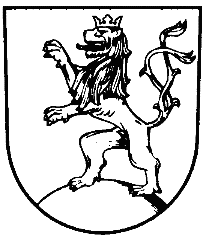 